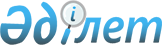 О внесении изменений в постановление Правительства Республики Казахстан от 28 мая 2009 года № 787 "Об утверждении Типовых правил закупок товаров, работ и услуг, осуществляемых национальным управляющим холдингом, национальными холдингами, национальными компаниями и организациями, пятьдесят и более процентов акций (долей участия) которых прямо или косвенно принадлежат национальному управляющему холдингу, национальному холдингу, национальной компании"
					
			Утративший силу
			
			
		
					Постановление Правительства Республики Казахстан от 10 февраля 2017 года № 44. Утратило силу постановлением Правительства Республики Казахстан от 20 ноября 2019 года № 861
      Сноска. Утратило силу постановлением Правительства РК от 20.11.2019 № 861 (вводится в действие с 01.01.2020).
      Правительство Республики Казахстан ПОСТАНОВЛЯЕТ:
      1. Внести в постановление Правительства Республики Казахстан от 28 мая 2009 года № 787 "Об утверждении Типовых правил закупок товаров, работ и услуг, осуществляемых национальным управляющим холдингом, национальными холдингами, национальными компаниями и организациями, пятьдесят и более процентов акций (долей участия) которых прямо или косвенно принадлежат национальному управляющему холдингу, национальному холдингу, национальной компании" (САПП Республики Казахстан, 2009 г., № 27-28, ст. 245) следующие изменения:
      в Типовых правилах закупок товаров, работ и услуг, осуществляемых национальным управляющим холдингом, национальными холдингами, национальными компаниями и организациями, пятьдесят и более процентов акций (долей участия) которых прямо или косвенно принадлежат национальному управляющему холдингу, национальному холдингу, национальной компании, утвержденных указанным постановлением:
      подпункт 8) пункта 2 изложить в следующей редакции:
      "8) закупки - приобретение заказчиками на платной основе товаров, работ, услуг, необходимых для обеспечения функционирования, а также выполнения функций либо уставной деятельности заказчика, осуществляемое в порядке, установленном настоящими Типовыми правилами, а также гражданским законодательством, за исключением:
      приобретения услуг, осуществляемых у физических лиц по трудовым договорам либо у физических лиц, не являющихся субъектами предпринимательской деятельности, по договорам возмездного оказания услуг;
      внесения взносов (вкладов), в том числе в уставный капитал вновь создаваемых юридических лиц;
      приобретения доли в уставном капитале юридических лиц;
      приобретения товаров, работ, услуг, осуществляемых в соответствии с международными договорами Республики Казахстан, а также в рамках реализации инвестиционных проектов, финансируемых международными организациями, членом которых является Республика Казахстан;
      приобретения финансовых услуг, связанных с проведением банковских операций, осуществляемых Национальным Банком Республики Казахстан, банками и организациями, осуществляющими отдельные виды банковских операций на основании лицензий, полученных в соответствии с законодательством Республики Казахстан;
      приобретения балансирующей электрической энергии, электрической энергии на централизованных торгах, спот-рынке в соответствии с законодательством Республики Казахстан об электроэнергетике, электрической и (или) тепловой энергии у квалифицированной энергопроизводящей организации, осуществляющие в соответствии с законодательством Республики Казахстан в области поддержки использования возобновляемых источников энергии;
      оплаты сборов и платежей, взимаемых в морском порту;
      возмещения командировочных расходов;
      выплаты вознаграждений членам органа управления и наблюдательного совета;
      приобретения сельскохозяйственной продукции и продуктов ее переработки, а также услуг по их хранению, переработке, перевозке, осуществляемых в соответствии с законодательством Республики Казахстан;
      приобретения услуг национальным управляющим холдингом для обеспечения деятельности стратегического консультативно-совещательного органа национального управляющего холдинга;
      приобретения племенных животных отечественной и зарубежной селекции и сельскохозяйственных животных;
      приобретения товаров и услуг, связанных с представительскими расходами акционерного общества "Национальная компания "Астана ЭКСПО-2017" в период организации и проведения Международной специализированной выставки ЭКСПО-2017 в городе Астане;
      оплаты арбитражных сборов и расходов, связанных с разрешением спора в третейском суде акционерным обществом "Национальная компания "Астана ЭКСПО-2017" в период организации и проведения Международной специализированной выставки ЭКСПО-2017 в городе Астане.";
      пункт 6 изложить в следующей редакции:
      "6. Заказчик в течение пяти рабочих дней со дня утверждения плана закупок, а также пяти рабочих дней со дня внесения изменений и (или) дополнений в план закупок размещает информацию по планируемым закупкам товаров, работ и услуг по форме, согласно приложению 1 к настоящим Типовым правилам, на веб-портале государственных закупок либо официальном интернет-ресурсе заказчика, в случае утверждения плана закупок и внесения в него изменений и (или) дополнений акционерным обществом "Национальная компания "Астана ЭКСПО-2017" в период организации и проведения Международной специализированной выставки ЭКСПО-2017 в городе Астане.";
      пункт 12 изложить в следующей редакции:
      "12. Процедуры проведения закупок способами, предусмотренными пунктом 11 настоящих Типовых правил, заказчик устанавливает при разработке правил закупок.
      Заказчики представляют информацию по местному содержанию в закупках товаров и услуг в уполномоченный орган в области государственной поддержки индустриально-инновационной деятельности по форме и в сроки, установленные им.
      Информация по местному содержанию в закупках товаров, работ и услуг национального управляющего холдинга и организаций, пятьдесят и более процентов акций (долей участия в уставном капитале) которых прямо или косвенно принадлежат национальному управляющему холдингу, представляется консолидированно в лице национального управляющего холдинга в уполномоченный орган в области государственной поддержки индустриально-инновационной деятельности по форме и в сроки, установленные им.
      Правила закупок должны содержать требования об обязательном размещении объявлений об осуществлении закупок и итогов закупок на веб-портале государственных закупок, осуществляемых способами, предусмотренными подпунктами 1), 2) и 3) пункта 11 настоящих Типовых правил, за исключением правил закупок акционерного общества "Национальная компания "Астана ЭКСПО-2017", в которых должны содержаться требования об обязательном размещении объявлений на его официальном интернет-ресурсе в период организации и проведения Международной специализированной выставки ЭКСПО-2017 в городе Астане."; 
      в пункте 18:
      подпункт 3) изложить в следующей редакции:
      "3) оплаты арбитражных сборов и расходов, связанных с разрешением спора в третейском суде, за исключением оплаты, производимой акционерным обществом "Национальная компания "Астана ЭКСПО-2017" в период организации и проведения Международной специализированной выставки ЭКСПО-2017 в городе Астане;";
      подпункт 37) изложить в следующей редакции:
      "37) приобретения товаров и услуг, связанных с представительскими расходами, за исключением товаров и услуг, приобретаемых акционерным обществом "Национальная компания "Астана ЭКСПО-2017" в период организации и проведения Международной специализированной выставки ЭКСПО-2017 в городе Астане;";
      пункт 20-1 изложить в следующей редакции:
      "20-1. Заказчик ежемесячно, не позднее 25 числа месяца, следующего за отчетным периодом, размещает информацию о приобретенных товарах, работах и услугах по форме, согласно приложению 2 к настоящим Типовым правилам, на веб-портале государственных закупок либо официальном интернет-ресурсе заказчика, в случае размещения информации акционерным обществом "Национальная компания "Астана ЭКСПО-2017" в период организации и проведения Международной специализированной выставки ЭКСПО-2017 в городе Астане.".
      2. Настоящее постановление вводится в действие со дня первого официального опубликования.
					© 2012. РГП на ПХВ «Институт законодательства и правовой информации Республики Казахстан» Министерства юстиции Республики Казахстан
				
      Премьер-Министр
Республики Казахстан 

Б. Сагинтаев
